especial dia da criança – caça ao tesouroESSA ATIVIDADE SERÁ REALIZADA ONLINE.Vamos brincar de caça ao tesouro!Será que você tem alguns tesouros escondidos dentro da sua casa?Durante a aula online a professora dará algumas dicas para você procurar alguns objetos que tenha na sua casa.  Atenção! As regras da atividade serão discutidas na aula online.Vai ser uma atividade muito divertida!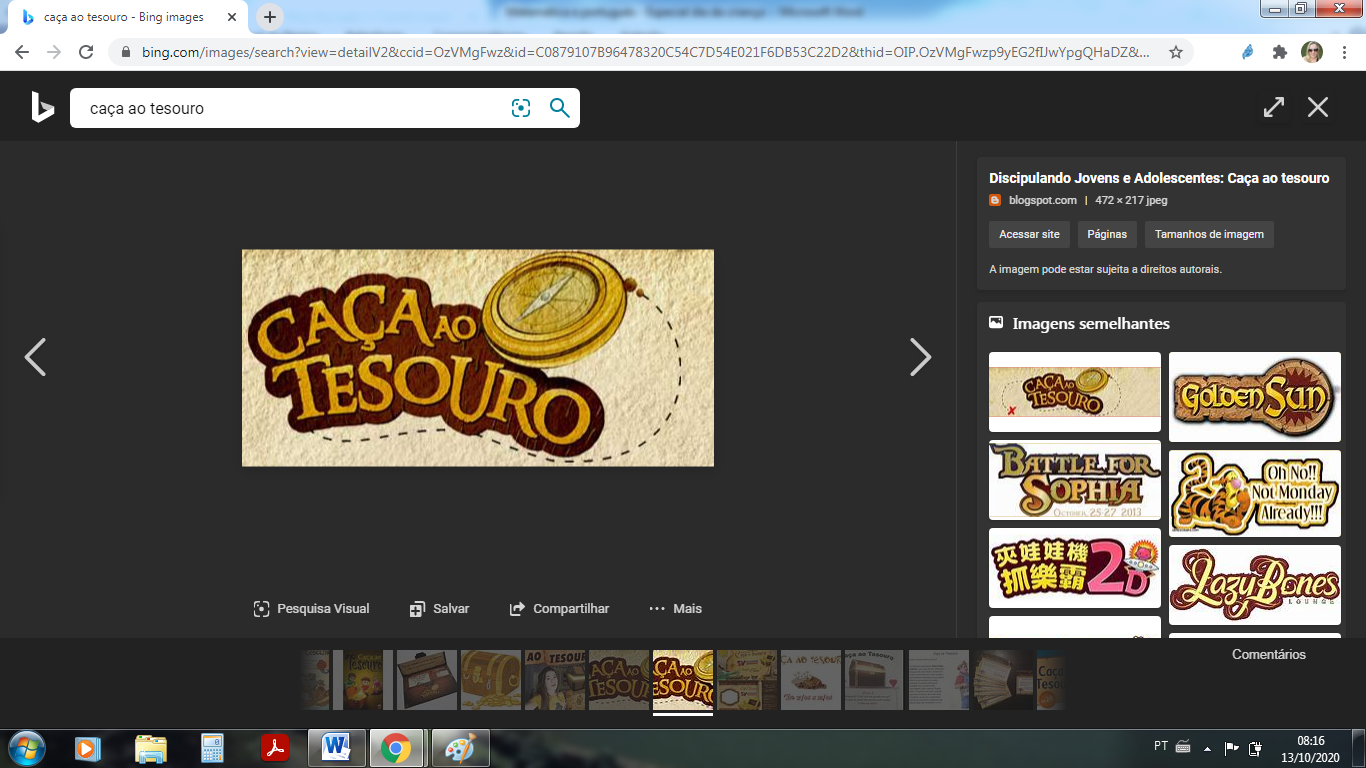 